Prueba de controlMODELO BNombre 	   Fecha  	Rodea las figuras que son poliedros.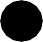 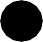 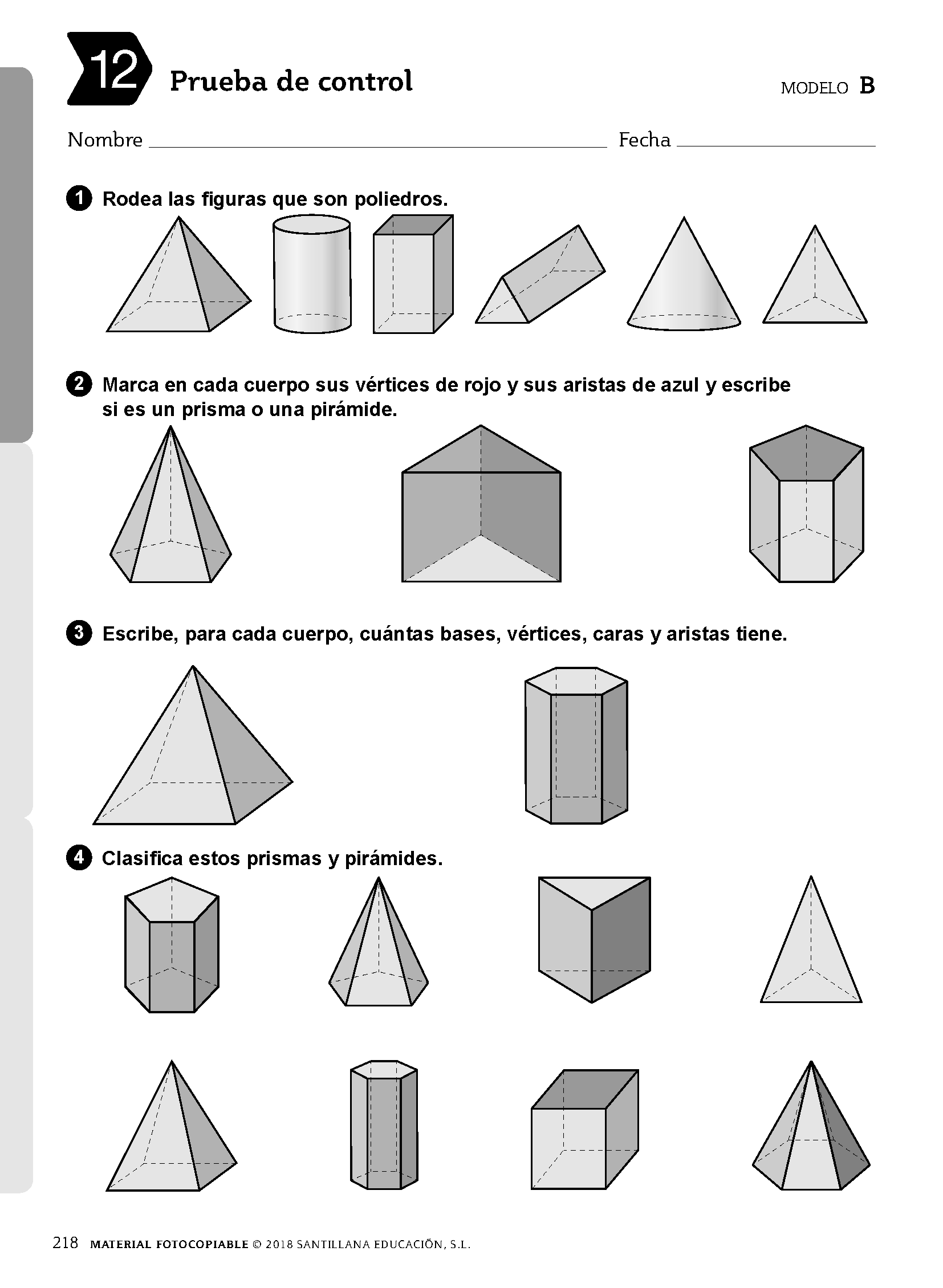 Marca en cada cuerpo sus vértices de rojo y sus aristas de azul y escribe si es un prisma o una pirámide.Escribe, para cada cuerpo, cuántas bases, vértices, caras y aristas tiene.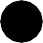 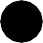 Clasifica estos prismas y pirámides.MODELO BEscribe qué tipo de prisma o pirámide se obtiene al doblar y plegar estas figuras.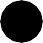 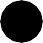 Escribe verdadero o falso para cada oración.Un prisma pentagonal tiene 10 vértices. ►  	Un pirámide cuadrangular tiene 4 caras laterales. ►  	Un prisma hexagonal tiene 12 aristas. ►  	Una pirámide triangular tiene 4 vértices. ►  	Un prisma hexagonal tiene 12 caras. ►  	Escribe el nombre de cada cuerpo y de los elementos indicados.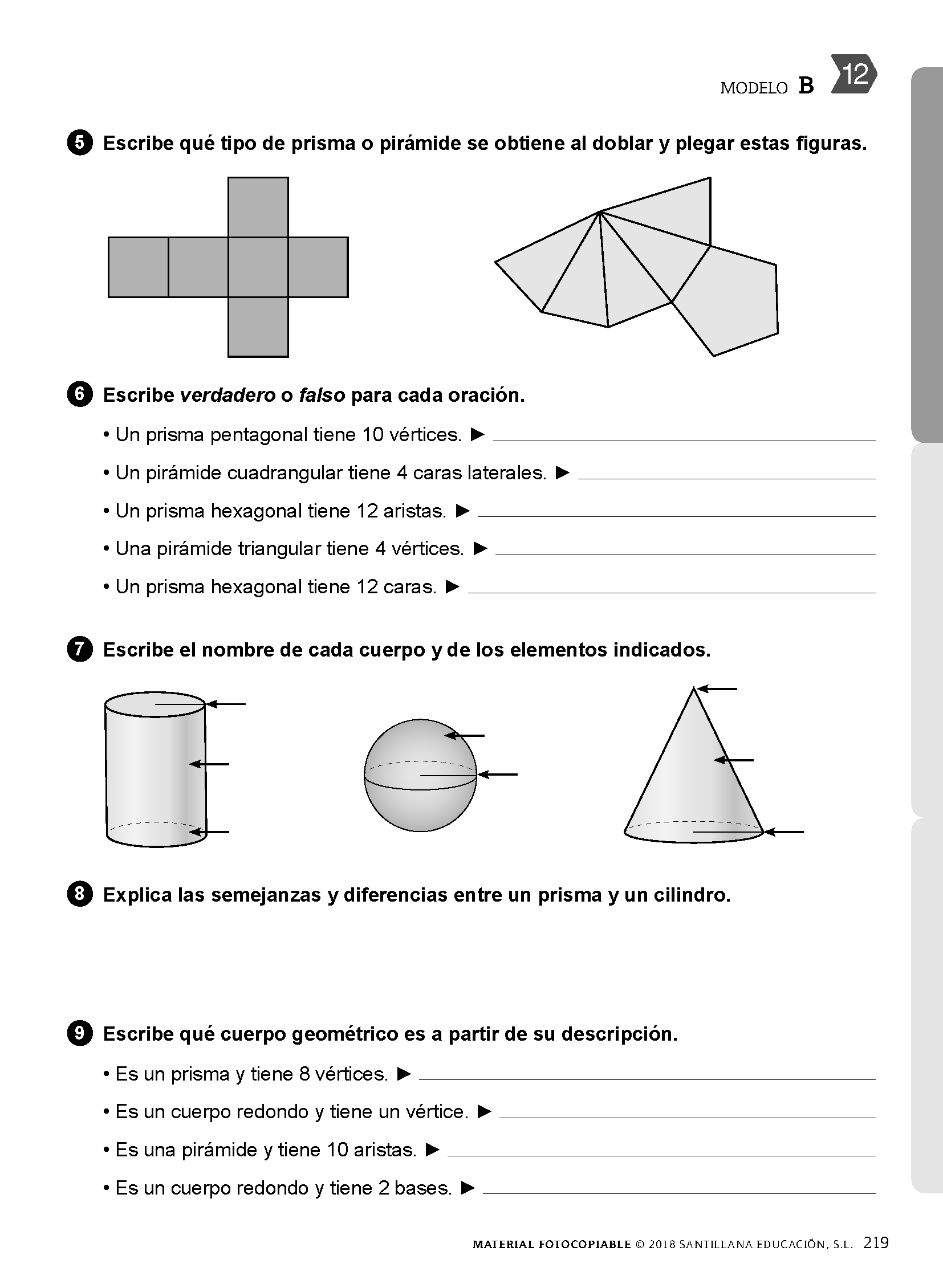 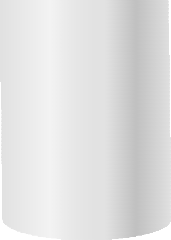 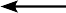 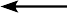 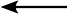 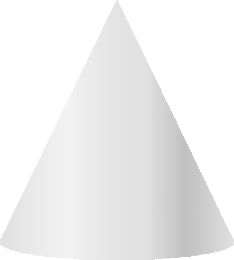 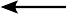 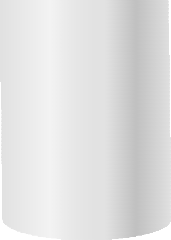 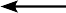 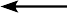 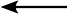 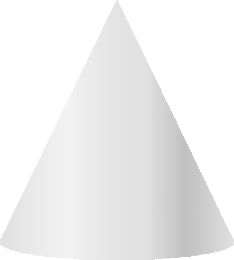 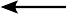 Explica las semejanzas y diferencias entre un prisma y un cilindro.Escribe qué cuerpo geométrico es a partir de su descripción.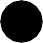 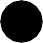 Es un prisma y tiene 8 vértices. ►  	Es un cuerpo redondo y tiene un vértice. ►  	Es una pirámide y tiene 10 aristas. ►  	Es un cuerpo redondo y tiene 2 bases. ►  	